МУНИЦИПАЛЬНОЕ БЮДЖЕТНОЕ ОБЩЕОБРАЗОВАТЕЛЬНОЕ УЧРЕЖДЕНИЕСРЕДНЯЯ ОБЩЕОБРАЗОВАТЕЛЬНАЯ ШКОЛА № 2ПРИКАЗ01.09.2018г.                                                                                                                 № 06 пг. КанскОб обеспечении питанием учащихся МОУ СОШ № 2,  без взимания платы с 03.09.2018года.В соответствии с Законом Красноярского края  от  №12-961 «О защите прав ребёнка» в рамках статьи 11, законом Красноярского края  «О наделении органов местного самоуправления муниципальных районов и городских округов края государственными полномочиями по обеспечению питанием детей, обучающихся в муниципальных общеобразовательных учреждениях, без взимания платы» от 27.12.2005г. № 17-4377,  постановлением администрации г. Канска от 18.07.2018г. № 656  « О внесении изменений  в постановление администрации г. Канска от 26.05.2016  № 461», с приказом МКУ «УО администрации г. Канска» от 18.07.2017г. № 280/1-о «Об утверждении регламента организации питания детей, обучающихся в общеобразовательных организациях города Канска, без взимания платы»ПРИКАЗЫВАЮ: Обеспечить горячим питанием учащихся школы, без взимания платы с 03.09.2018г. по 30.11.2018г., в количестве 288 человек (согласно приложению № 1), в том числе горячими обедами обучающихся с ограниченными возможностями здоровья в количестве 90 человек (согласно приложению № 2), в возрасте:      - от 6 до 11 лет включительно, в количестве 179 человек (в т.ч.      ОВЗ –   32 человека).     - от 12 до 18 лет включительно, в количестве 109 человек (в т.ч.      ОВЗ – 58человек).Стоимость набора продуктов питания для приготовления: - горячего завтрака составляет на одного обучающегося  в возрасте с 6 до 11 лет включительно  - 43 рубля 44 копейки в день, в возрасте с 12 до 18 лет    включительно  - 50 рублей 51 копейка в день;-   горячего обеда составляет на одного обучающегося в возрасте с 6 до 11 лет включительно - 65 рублей 17 копеек в день, в возрасте с 12 до 18 лет    включительно  - 75 рублей 75 копеек в день. 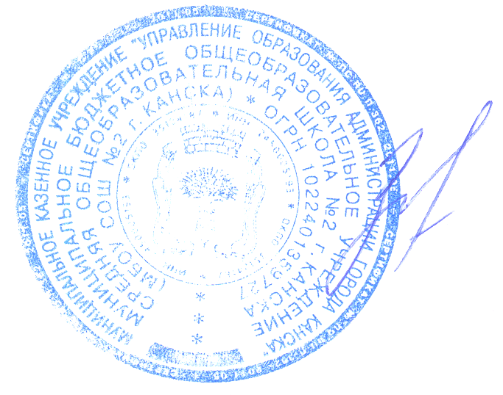 3. Назначить ответственного за организацию питания учащихся школы, без взимания платы – учителя Суслову И. В.Директор школы                                           И.Е. Злобина